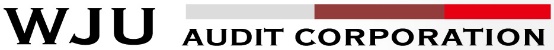 札幌会場札幌会場札幌会場札幌会場日時2016年10月4日（火）13：30～17：00（13：00～受付開始）2016年10月4日（火）13：30～17：00（13：00～受付開始）2016年10月4日（火）13：30～17：00（13：00～受付開始）会場あいおいニッセイ同和損害保険（株）札幌千代田ビル11階会議室（札幌市北区北七条西5-5-3）あいおいニッセイ同和損害保険（株）札幌千代田ビル11階会議室（札幌市北区北七条西5-5-3）あいおいニッセイ同和損害保険（株）札幌千代田ビル11階会議室（札幌市北区北七条西5-5-3）プログラム第１部　「改正社会福祉法について」　改正社会福祉法に必要な対策は何か？政省令をはじめとした関連資料の解説に加えて、経営組織のガバナンス強化のための内部統制構築（２つの内部統制）事業運営の透明性向上のための規程整備　　・ 財務規律の強化のための管理強化会計監査人による財務諸表監査への対策について、理事会・監事・評議員に必要な役割と責任について最新情報と具体的な例を提示してご説明いたします。講師：ＷＪＵ監査法人 事業推進部 シニアマネージャー　谷本　正徳第２部　「会計監査人による財務諸表監査について」財務諸表監査の流れ　・監査を受けるための準備と要注意点：予備調査の概要《内部統制に依拠できない事例》全社的内部統制、財務・業務プロセス、ＩＴ統制　　　　講師：ＷＪＵ監査法人 パートナー　公認会計士　勝見　憲一郎第３部　「法人のガバナンス（内部統制構築）について」全社的な内部統制・ガバナンス構築の留意点理事会・監事・評議員会・・・統制環境作りが全ての基本内部監査部門の教育訓練の必要性とその内容業務の見える化とは～業務プロセス３点セットの作成の考え方経営強化・事業継続のための経営顧問サービスについて講師：ウェルフェアー・Ｊ・ユナイテッド株式会社　福祉・介護・医療経営戦略コンサルタント（内部統制担当）　堀内　秀明第１部　「改正社会福祉法について」　改正社会福祉法に必要な対策は何か？政省令をはじめとした関連資料の解説に加えて、経営組織のガバナンス強化のための内部統制構築（２つの内部統制）事業運営の透明性向上のための規程整備　　・ 財務規律の強化のための管理強化会計監査人による財務諸表監査への対策について、理事会・監事・評議員に必要な役割と責任について最新情報と具体的な例を提示してご説明いたします。講師：ＷＪＵ監査法人 事業推進部 シニアマネージャー　谷本　正徳第２部　「会計監査人による財務諸表監査について」財務諸表監査の流れ　・監査を受けるための準備と要注意点：予備調査の概要《内部統制に依拠できない事例》全社的内部統制、財務・業務プロセス、ＩＴ統制　　　　講師：ＷＪＵ監査法人 パートナー　公認会計士　勝見　憲一郎第３部　「法人のガバナンス（内部統制構築）について」全社的な内部統制・ガバナンス構築の留意点理事会・監事・評議員会・・・統制環境作りが全ての基本内部監査部門の教育訓練の必要性とその内容業務の見える化とは～業務プロセス３点セットの作成の考え方経営強化・事業継続のための経営顧問サービスについて講師：ウェルフェアー・Ｊ・ユナイテッド株式会社　福祉・介護・医療経営戦略コンサルタント（内部統制担当）　堀内　秀明第１部　「改正社会福祉法について」　改正社会福祉法に必要な対策は何か？政省令をはじめとした関連資料の解説に加えて、経営組織のガバナンス強化のための内部統制構築（２つの内部統制）事業運営の透明性向上のための規程整備　　・ 財務規律の強化のための管理強化会計監査人による財務諸表監査への対策について、理事会・監事・評議員に必要な役割と責任について最新情報と具体的な例を提示してご説明いたします。講師：ＷＪＵ監査法人 事業推進部 シニアマネージャー　谷本　正徳第２部　「会計監査人による財務諸表監査について」財務諸表監査の流れ　・監査を受けるための準備と要注意点：予備調査の概要《内部統制に依拠できない事例》全社的内部統制、財務・業務プロセス、ＩＴ統制　　　　講師：ＷＪＵ監査法人 パートナー　公認会計士　勝見　憲一郎第３部　「法人のガバナンス（内部統制構築）について」全社的な内部統制・ガバナンス構築の留意点理事会・監事・評議員会・・・統制環境作りが全ての基本内部監査部門の教育訓練の必要性とその内容業務の見える化とは～業務プロセス３点セットの作成の考え方経営強化・事業継続のための経営顧問サービスについて講師：ウェルフェアー・Ｊ・ユナイテッド株式会社　福祉・介護・医療経営戦略コンサルタント（内部統制担当）　堀内　秀明対象社会福祉法人の理事長、理事、施設長、事務長社会福祉法人の理事長、理事、施設長、事務長社会福祉法人の理事長、理事、施設長、事務長定員70名　※先着順参加費無料お申込書下記にご記入のうえ、ＦＡＸまたはメールにてお送りください　　　　　　　　お申込書下記にご記入のうえ、ＦＡＸまたはメールにてお送りください　　　　　　　　お申込書下記にご記入のうえ、ＦＡＸまたはメールにてお送りください　　　　　　　　お申込書下記にご記入のうえ、ＦＡＸまたはメールにてお送りください　　　　　　　　貴法人名（施設名）ご住所〒　　　-　　　　〒　　　-　　　　〒　　　-　　　　ＴＥＬＦＡＸe-mailフリガナ所属・お役職ご参加者氏名所属・お役職ＦＡＸ：03-5322-1389　/　e-mail：wju-info@wju-audit.or.jpＦＡＸ：03-5322-1389　/　e-mail：wju-info@wju-audit.or.jpＦＡＸ：03-5322-1389　/　e-mail：wju-info@wju-audit.or.jpＦＡＸ：03-5322-1389　/　e-mail：wju-info@wju-audit.or.jp主催：ＷＪＵ監査法人 北海道エリア拠点　協賛：あいおいニッセイ同和損害保険株式会社お問合せ先：ＷＪＵ監査法人〒163-0532　東京都新宿区西新宿1-26-2 新宿野村ビル32階TEL:03-5322-1388　FAX:03-5322-1389　http://wju-audit.or.jp/　担当：オフィスブレイン